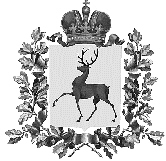 Администрация городского округа Навашинский Нижегородской областиПОСТАНОВЛЕНИЕ30.12.2021                                                                                                                 № 1325    О внесении изменений в муниципальную программу«Обеспечение общественного порядка, профилактики и противодействия преступности в городском округе Навашинский на 2019-2024 годы»,утвержденную постановлением администрациигородского округа Навашинский от 16.10.2018 № 772 В соответствии со ст.179 Бюджетного кодекса Российской Федерации Администрация городского округа Навашинский Нижегородской области                   п о с т а н о в л я е т : 	1. Внести в муниципальную программу «Обеспечение общественного порядка, профилактики и противодействия преступности в городском округе Навашинский на 2019-2024 годы», утвержденную постановлением администрации городского округа Навашинский Нижегородской области от 16.10.2018 № 772 (в редакции постановлений администрации городского округа Навашинский от 25.02.2019 №175, от 26.12.2019 №1374, от 31.12.2019 №1408, от 01.04.2020 №363, от 14.08.2020 №851, от 21.12.2020 №1359, от 30.12.2020 №1443, от 18.01.2021 №25, от 20.02.2021 №164, от 24.08.2021 №800, от 23.11.2021 №1115), следующие изменения:	1.1. В разделе 1 «Паспорт программы» в таблице:подраздел «Объемы финансирования Программы за счет всех источников» изложить  в следующей  редакции:«                                                                                                                                                ».1.2. П.11 и п. 17 таблицы 1. «Перечень основных мероприятий муниципальной программы» подраздела 2.4. «Перечень основных мероприятий Программы» раздела 2  «Текстовая часть Программы» изложить в новой редакции: «                                                                                                                                  ».1.3. Таблицу 4. «Ресурсное обеспечение реализации муниципальной программы за счет средств бюджета городского округа Навашинский»  подраздела 2.8. «Обоснование объема финансовых ресурсов» раздела 2 «Текстовая часть Программы» изложить в новой редакции:«                                                                                                                          ».1.4. Таблицу 5. «Прогнозная оценка расходов на реализацию муниципальной программы за счет всех источников финансирования» подраздела 2.8. «Обоснование объема финансовых ресурсов» раздела 2 «Текстовая часть Программы» изложить в новой редакции:«                                                                                                                                     ».2. Настоящее постановление вступает в силу с 01.01.2022 года.3. Организационному отделу администрации городского округа Навашинский обеспечить размещение настоящего постановления на официальном сайте органов местного самоуправления городского округа Навашинский Нижегородской области в информационно-телекоммуникационной сети «Интернет» и опубликование в официальном вестнике – приложении к газете «Приокская правда».4. Контроль за исполнением настоящего постановления  возложить на заместителя главы Е.В. Колпакову. Глава местного самоуправления                                                                  Т.А.Берсенева  Объемы финансирования Программы за счет всех источников (в разбивке по подпрограммам)Общий объем финансирования Программы составит 2662,93191 тыс. руб.Общий объем финансирования Программы составит 2662,93191 тыс. руб.Общий объем финансирования Программы составит 2662,93191 тыс. руб.Общий объем финансирования Программы составит 2662,93191 тыс. руб.Общий объем финансирования Программы составит 2662,93191 тыс. руб.Общий объем финансирования Программы составит 2662,93191 тыс. руб.Общий объем финансирования Программы составит 2662,93191 тыс. руб.Общий объем финансирования Программы составит 2662,93191 тыс. руб.Общий объем финансирования Программы составит 2662,93191 тыс. руб.Объемы финансирования Программы за счет всех источников (в разбивке по подпрограммам)Наименование программыИсточники финансированияРасходы (тыс. руб.) по годамРасходы (тыс. руб.) по годамРасходы (тыс. руб.) по годамРасходы (тыс. руб.) по годамРасходы (тыс. руб.) по годамРасходы (тыс. руб.) по годамВсегоОбъемы финансирования Программы за счет всех источников (в разбивке по подпрограммам)Наименование программыИсточники финансирования2019год2020 год2021 год2022 год2023 год2024 годВсегоОбъемы финансирования Программы за счет всех источников (в разбивке по подпрограммам)Муниципальная программа «Обеспечение общественного порядка, профилактики и противодействия преступности в городском округе Навашинский на 2019-2024 годы»Всего263,20417415,2292435,31354516,395516,395516,3952662,93191Объемы финансирования Программы за счет всех источников (в разбивке по подпрограммам)Муниципальная программа «Обеспечение общественного порядка, профилактики и противодействия преступности в городском округе Навашинский на 2019-2024 годы»Бюджет городского округа Навашинский263,20417415,2292435,31354516,395516,395516,3952662,93191Объемы финансирования Программы за счет всех источников (в разбивке по подпрограммам)Муниципальная программа «Обеспечение общественного порядка, профилактики и противодействия преступности в городском округе Навашинский на 2019-2024 годы»Областной бюджет––––––Объемы финансирования Программы за счет всех источников (в разбивке по подпрограммам)Муниципальная программа «Обеспечение общественного порядка, профилактики и противодействия преступности в городском округе Навашинский на 2019-2024 годы»Федеральный бюджет––––––Объемы финансирования Программы за счет всех источников (в разбивке по подпрограммам)Муниципальная программа «Обеспечение общественного порядка, профилактики и противодействия преступности в городском округе Навашинский на 2019-2024 годы»Прочие источники––––––11.Основное мероприятие 11. Организация мероприятий для молодежи, обучающейся в муниципальных образовательных организациях, в период каникул прочие расходы2019-2024Управление образования263,20417260,8143280,61354339,095339,095339,0951821,9170117Основное мероприятие 17.Организация мероприятий для обучающейся молодежи в период каникулпрочиерасходы2019-2024Управление культуры-154,41490154,700177,300177,300177,300841,0149СтатусГлавный распорядитель средств бюджета городского округа НавашинскийКоординатор, соисполнителиРасходы (тыс. руб.) по годамРасходы (тыс. руб.) по годамРасходы (тыс. руб.) по годамРасходы (тыс. руб.) по годамРасходы (тыс. руб.) по годамРасходы (тыс. руб.) по годамВсегоСтатусГлавный распорядитель средств бюджета городского округа НавашинскийКоординатор, соисполнители2019 год2020 год2021 год2022 год2023 год2024 годВсего12345678910Муниципальная программа «Обеспечение общественного порядка, профилактики и противодействия преступности в городском округе Навашинский на 2019-2024 годы»Управление образования, Управление культуры Орг.отдел, Управление образования, Управление культуры263,20417415,2292435,31354516,395516,395516,3952662,93191СтатусГлавный распорядитель средств бюджета городского округа НавашинскийИсточники финансированияОценка расходов (тыс. руб.) по годамОценка расходов (тыс. руб.) по годамОценка расходов (тыс. руб.) по годамОценка расходов (тыс. руб.) по годамОценка расходов (тыс. руб.) по годамОценка расходов (тыс. руб.) по годамВсегоСтатусГлавный распорядитель средств бюджета городского округа НавашинскийИсточники финансирования2019 год2020 год2021 год2022 год2023 год2024 годВсего123456789Муниципальная программа «Обеспечение общественного порядка, профилактики и противодействия преступности в городском округе Навашинский на 2019-2024 годы»Управление образования, Управление культурывсего263,20417415,2292435,31354516,395516,395516,3952662,93191Муниципальная программа «Обеспечение общественного порядка, профилактики и противодействия преступности в городском округе Навашинский на 2019-2024 годы»Управление образования, Управление культурыбюджет городского округа Навашинский263,20417415,2292435,31354516,395516,395516,3952662,93191Муниципальная программа «Обеспечение общественного порядка, профилактики и противодействия преступности в городском округе Навашинский на 2019-2024 годы»Управление образования, Управление культурыобластной бюджет–––––––Муниципальная программа «Обеспечение общественного порядка, профилактики и противодействия преступности в городском округе Навашинский на 2019-2024 годы»Управление образования, Управление культурыфедеральный бюджет–––––––Муниципальная программа «Обеспечение общественного порядка, профилактики и противодействия преступности в городском округе Навашинский на 2019-2024 годы»Управление образования, Управление культурыпрочие источники–––––––